Муниципальное бюджетное дошкольное образовательное учреждение «МОЗАИКА» сельского поселения «село Хурба»Рабочая программа кружка художественно - эстетической направленности «МУРАВЕЙКА»для детей от 3-4 лет                                          Составила: воспитатель Декал С.Ю.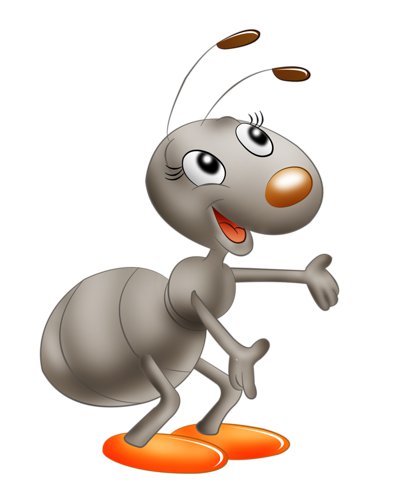 2014 годПояснительная запискаПовышение качества образования тесно связано с формированием творческой активности личности, способной самостоятельно делать выбор, ставить и реализовывать цели, выходящие за рамки стандартной обучающей ситуации, анализировать и разрешать возникающие проблемы, - т.е. личности, способной активизировать свой творческий потенциал. Художественное творчество представляет собой деятельность, в результате которой ребенок создает новые, оригинальные произведения, имеющие общественно и эстетическое значение. Развитая мелкая моторика пальцев рук является одним из показателей интеллектуального роста и творческой активности ребёнка.  Одним из интересных и увлекательных видов художественной деятельности является – аппликация.Кружковые занятия ставят своей целью расширять кругозор детей, повысив познавательный интерес к аппликации, ручному труду, конструированию из бумаги.Актуальность. Развитие продуктивной деятельности детей через аппликацию будет способствовать совершенствованию сенсорных способностей, способность комбинировать, пространственное мышление, мелкую моторику рук, мышление, воображение и фантазию. Занятия аппликацией – одно из самых больших удовольствий для ребенка. Оно приносит малышу много радости. Нельзя забывать, что положительные эмоции составляют основу психического здоровья и благополучия детей.Процесс обучения данному виду изобразительной деятельности строится на взаимодействии ребенка с педагогом и детьми, вследствие чего выстраиваются отношения, формируется личность человека.  Данная программа направлена на развитие у ребенка любви к прекрасному, обогащению его духовного мира, развития воображения, эстетического отношения к окружающей действительности, приобщение к искусству как неотъемлемой части духовной и материальной культуры, эстетического средства формирования и развития личности ребенка.Программа составлена на основе:«Детство».Программа развития и воспитания детей.«Творим, размышляем, растем» Конышева И.М.«Весёлые самоделки из бумаги» Панфилова Т.Р.«Мозаика из круп и семян» Перевертень Г.И.«Чудесная мастерская»Конышева Н.М.      6.  «110 увлекательных поделок из бумаги» Закржевская Е.Д.      7.  «Объёмная аппликация» И.М. Петрова.Содержание программыМетодика работы с детьми строится на следующих принципах:Отбор содержания доступного детям 3-4 лет;Постепенного усложнения программного содержания, методов и приемов руководства детской деятельностью;Индивидуального подхода к детям.Цель: формирование художественно–эстетического восприятия через приобщение детей к искусству аппликации.ЗадачиОсновные задачи:              Обучающие:закреплять и расширять знания, полученные на занятиях по аппликации, способствовать их систематизации;знакомить с основами знаний в области композиции, формообразования, цветоведения и декоративно-прикладного искусства;продолжать формировать образное, пространственное мышление и умение выражать  свою мысль с помощью объемных форм;учить основным приемам в аппликационной технике «бумажная пластика» (обрывание, сминание, скатывание в комок); умению  работать с клеем, приклеивать детали, присоединяя одну к другой;формировать умения передавать простейший образ предметов, явлений окружающего мира посредством объемной аппликации;совершенствовать умения и формировать навыки работы с  нужными инструментами и приспособлениями при обработке бумаги и других материалов;способствовать приобретению навыков учебно-исследовательской работы.Воспитательные:осуществлять трудовое, эстетическое воспитание дошкольников;воспитывать в детях любовь к родной стране, ее природе и людям, устному народному творчеству, декоративно-прикладному искусству;развивать максимальную  самостоятельность детского творчества;Развивающие:Развивать качества художественно одарённого ребёнка;пробуждать любознательность в области народного, декоративно-прикладного искусства;развивать смекалку, изобретательность и устойчивый интерес к творчеству ;формировать творческие способности, духовную культуру и эмоциональное отношение к действительности;развивать умение ориентироваться в проблемных ситуациях;развивать способность к синтезу и анализу, гибкость и мобильность в поисках решений и генерирования идей.развивать мелкую моторику, координацию движений рук, глазомер;развивать речевые навыки;воспитывать желание участвовать в создании индивидуальных и коллективных работ. Педагогическая целесообразность программы объясняется тем, что занятия по программе способствуют формированию у детей  эстетических и творческих представлений; помогают выявить и развить художественные способности в процессе учебно-практической деятельности, приобщают  к народной  культуре. Основные принципы, заложенные в основу программы: 1. Принцип поэтапности - «погружения» в программу. Это самый ответственный принцип: если приступать к освоению этапа, минуя предыдущие, то работа может не принести ожидаемого результата. Программа составлена с учетом возрастных особенностей ребенка. 
.  2. Принцип динамичности. Каждое задание необходимо творчески пережить и прочувствовать, только тогда сохранится логическая цепочка — от самого простого до заключительного, сложного задания.
Во время выполнения коллективных работ дети учатся общаться друг с другом и с взрослым: в начальном этапе дети работают рядом и общаются  с воспитателем; на втором этапе они начинают разговаривать друг с другом, сначала не о деле, потом подчеркивая, что сосед делает не так, утверждаясь в том, что сами выполняют задание правильно; постепенно под руководством взрослого дети начинают общаться друг с другом: планируют, договариваются, спрашивают, подсказывают, радуются, хвалят товарища и пр. 3. Принцип сравнений подразумевает разнообразие вариантов решения детьми заданной темы, развитие интереса к поисковой работе с материалом с привлечением к данной теме тех или иных ассоциаций, помогает развитию самой способности к ассоциативному, а значит, и к творческому мышлению.4. Принцип выбора подразумевает творческое взаимодействие взрослого и ребенка при решении заданной темы без каких-либо определенных и обязательных ограничений, поощряется оригинальный подход к работе5 Принцип деятельностный. Этот принцип основан на признании развития личности в деятельности, а также того, что активная деятельность самого ребенка в рамках ведущей для возраста деятельности является движущей силой его развитияКритерии   освоения программы.      В результате освоения программы воспитанники будут знать:основные виды, свойства и возможности бумаги как материала для художественного творчества;основы  композиции, формообразования, цветоведения; основные приемы работы с бумагой: складывание, сминание, обрывание, скатывание в комок, вырезание,  склеивание;последовательность ведение работы (замысел, эскиз, выбор материала и способов изготовления, готовое изделие); последовательность передачи  простейших образов предметов, явлений окружающего мира посредством объемной аппликации; основы работы нужными инструментами и приспособлениями;    Будут уметь:Последовательно осуществлять этапы работы (замысел, эскиз, выбор материала и способов изготовления, готовое изделие); пользоваться рабочими инструментами;реализовывать технику  и приемы  работы с разными материалами;работать в коллективе;использовать в речи устное народное творчество( сказки, потешки, загадки, попевки, заклички);анализировать и находить решения при создании индивидуальных и коллективных работ; ориентироваться при решении проблем. выражать  свою мысль с помощью объемных формиспользовать знания и умения, полученные на занятиях для воплощения своего замысла.Содержательная часть  программы:Программа рассчитана на один год обучения (для детей с 3до 4 лет), содержит перспективное планирование, которое представлено помесячно, включает занятия по изобразительной деятельности  с использованием нетрадиционных техник  аппликации . Методика организации работы детей дошкольного возраста по изобразительной деятельности  основывается на принципах дидактики: систематичность, последовательность, доступность, учёт возрастных и индивидуальных особенностей детей. Подготовка предметно–развивающей среды:Бумага разного формата, цвета, качества, цветной картон;Краски, клей, ножницы, фломастеры, карандаши, кисточки;Природный раздаточный материал: зерна, горох, семечки сухие листья, камушки и пр.Бросовый материал: нитки, пуговицы, бисер, бусы, перья, вата, спички, ткань и пр.Работа с родителямиОзнакомить родителей с задачами кружка, с планом работы;Приглашение родителей на открытое занятие, на выставки детских работ.Форма работы с детьми Программа предполагает проведение одного занятия в неделю, во второй половине дня. Продолжительность занятий составляет 25 минут.Структура занятияПерспективный план кружка «Муравейка»для детей 3-4 лет№ п/пСодержание работыВремя проведения1.Вводная часть:Беседа, формирование положительной мотивации к трудовой деятельности;Пальчиковая гимнастика;Рассматривание иллюстративного материала, игрушек;Показ приёмов работы;Выстраивание плана действий.5 минут2.Основная часть:Самостоятельная работа детей;Индивидуальная работа;Уточнение приемов работы.15 минут3.Заключительная часть:Анализ детских работ;Оформление выставки;Игры 5 минутОктябрьОктябрьОктябрьОктябрьОктябрьОктябрьОктябрьОктябрьОктябрьОктябрьОктябрьТемаСодержаниеПодготовка к занятиюПодготовка к занятиюПодготовка к занятиюПодготовка к занятиюПодготовка к занятиюПодготовка к занятиюПодготовка к занятиюПриёмы обученияМатериал«Осенние листочки»Учить детей аккуратно разрывать бумагу на кусочки разного размера и формы, приклеивать кусочки бумаги к картону, создавать изображение листопада, продолжать знакомство с «тёплыми» цветами (жёлтый, оранжевый, красный).Наблюдение, беседа, чтение стихов, рисование осенних деревьев.Наблюдение, беседа, чтение стихов, рисование осенних деревьев.Наблюдение, беседа, чтение стихов, рисование осенних деревьев.Наблюдение, беседа, чтение стихов, рисование осенних деревьев.Наблюдение, беседа, чтение стихов, рисование осенних деревьев.Наблюдение, беседа, чтение стихов, рисование осенних деревьев.Наблюдение, беседа, чтение стихов, рисование осенних деревьев.Беседа, показ,  упражнение для мелкой моторики, поощрение самостоятельности, творческая продуктивная  деятельностьДвусторонняя бумага ярких цветов(жёлтый, оранжевый, красный), 1/2 альбомного листа, клей, кисти, салфетки«Дождик, дождик – кап, кап»Учить детей отрывать небольшие кусочки бумаги от большого, аккуратно приклеивать на картон. Пространственное освоение листаНаблюдение, рисование, разучивание чистоговорок, стихов, отгадывание загадок.Наблюдение, рисование, разучивание чистоговорок, стихов, отгадывание загадок.Наблюдение, рисование, разучивание чистоговорок, стихов, отгадывание загадок.Наблюдение, рисование, разучивание чистоговорок, стихов, отгадывание загадок.Наблюдение, рисование, разучивание чистоговорок, стихов, отгадывание загадок.Наблюдение, рисование, разучивание чистоговорок, стихов, отгадывание загадок.Наблюдение, рисование, разучивание чистоговорок, стихов, отгадывание загадок.Рассказ, показ, игровое упражнение, творческая продуктивная деятельность, поощрение творческого подхода к оформлению  своей работы.Зонтик,1/2 белого картона, цветная бумага(оттенки синего) клей, кисти, салфетки«Яблоки в корзине»Учить мять бумагу, скатывать из неё комочки, обмакивая в клей приклеивать их к картону, аккуратно работать с клеем. Развитие сенсомоторики.Опробование, рассматривание, заучивание потешек, отгадывание загадок, лепка яблок из пластилина.Опробование, рассматривание, заучивание потешек, отгадывание загадок, лепка яблок из пластилина.Опробование, рассматривание, заучивание потешек, отгадывание загадок, лепка яблок из пластилина.Опробование, рассматривание, заучивание потешек, отгадывание загадок, лепка яблок из пластилина.Опробование, рассматривание, заучивание потешек, отгадывание загадок, лепка яблок из пластилина.Опробование, рассматривание, заучивание потешек, отгадывание загадок, лепка яблок из пластилина.Опробование, рассматривание, заучивание потешек, отгадывание загадок, лепка яблок из пластилина.Показ, пальчиковая игра, продуктивная деятельность, поощрение творческого подхода к оформлению своей работы1/2 альбомного листа с изображением корзинки, кусочки бумаги желтого, красного, зеленого цветов,клей ПВА«Ветка рябины»(коллективная работа)Продолжать учить скатывать маленькие кусочки бумаги в плотный комочек и составлять из них гроздь рябины. Воспитывать желание делать аппликацию и доводить начатое дело до конца. Укреплять кисти рук, развивать мелкую моторику.Формировать навыки совместной работы.Рассматривание осенней рябины, рисование пальчиками ветки рябины, заучивание стихотворения.Рассматривание осенней рябины, рисование пальчиками ветки рябины, заучивание стихотворения.Рассматривание осенней рябины, рисование пальчиками ветки рябины, заучивание стихотворения.Рассматривание осенней рябины, рисование пальчиками ветки рябины, заучивание стихотворения.Рассматривание осенней рябины, рисование пальчиками ветки рябины, заучивание стихотворения.Рассматривание осенней рябины, рисование пальчиками ветки рябины, заучивание стихотворения.Рассматривание осенней рябины, рисование пальчиками ветки рябины, заучивание стихотворения.Чтение стихотворения, показ, продуктивная деятельность, коллективное оформление работы¼ тонированного листа ватмана, засушливые листья рябины, бумажные салфетки красного цвета; клей, кисти, салфеткиНоябрьНоябрьНоябрьНоябрьНоябрьНоябрьНоябрьНоябрьНоябрь«Запасливые ежи»Продолжать знакомить детей с бумагой и её свойствами (сенсорное развитие); учить мять бумагу, скатывать из неё комочки, приклеивать их к картону; формировать интерес и положительное отношение к аппликацииРассматривание иллюстраций, чтение рассказов,  разукрашивание раскрасок, лепка.Рассматривание иллюстраций, чтение рассказов,  разукрашивание раскрасок, лепка.Рассматривание иллюстраций, чтение рассказов,  разукрашивание раскрасок, лепка.Рассматривание иллюстраций, чтение рассказов,  разукрашивание раскрасок, лепка.Рассматривание иллюстраций, чтение рассказов,  разукрашивание раскрасок, лепка.Рассматривание иллюстраций, чтение рассказов,  разукрашивание раскрасок, лепка.Рассматривание иллюстраций, чтение рассказов,  разукрашивание раскрасок, лепка.Рассказ, самостоятельная работа детей, поощрение творческого подхода к оформлению своей работыДвусторонняя бумага ярких цветов; лист картона с нарисованным контуром; клей ПВА.Выпал беленький снежок   (аппликация из манки)Познакомить детей с техникой выполнения аппликации из манки,развивать воображение мелкую моторику рук.Рассматривание иллюстраций, фотографий,  чтение рассказов,  разукрашивание раскрасок, Рассматривание иллюстраций, фотографий,  чтение рассказов,  разукрашивание раскрасок, Рассматривание иллюстраций, фотографий,  чтение рассказов,  разукрашивание раскрасок, Рассматривание иллюстраций, фотографий,  чтение рассказов,  разукрашивание раскрасок, Рассматривание иллюстраций, фотографий,  чтение рассказов,  разукрашивание раскрасок, Рассказ, показ, игровое упражнение, творческая продуктивная деятельность, поощрение творческого подхода к оформлению  своей работыРассказ, показ, игровое упражнение, творческая продуктивная деятельность, поощрение творческого подхода к оформлению  своей работыРассказ, показ, игровое упражнение, творческая продуктивная деятельность, поощрение творческого подхода к оформлению  своей работыСиний или голубой картон, манка, клей ПВА.Аквариум(аппликация с элементами оригами)     2 занятия(коллект.работа)Познакомить детей с техникой складывания бумаги «оригами»,учить складывать из квадратного листа бумаги,предложить из готовых элементов составить композицию.Просмотр иллюстраций, отгадывание загадок, Просмотр иллюстраций, отгадывание загадок, Просмотр иллюстраций, отгадывание загадок, Просмотр иллюстраций, отгадывание загадок, Просмотр иллюстраций, отгадывание загадок,  показ иллюстраций, продуктивная деятельность, оформление своей работы дополнительным материалом показ иллюстраций, продуктивная деятельность, оформление своей работы дополнительным материалом показ иллюстраций, продуктивная деятельность, оформление своей работы дополнительным материаломСиний картон,квадраты 7*7 см.разного цвета,заготовки водорослей,камней,кисти, клей.«А на ветках снегири, кушают рябину»Продолжать формировать навыки аппликации (наклеивание бумажных шариков на грудку и щёчки снегиря), закреплять навык рисования пальчиками(ягоды рябины)Наблюдение за птицами на прогулке, рисование снегирей, заучивание стихов о снегирях.Наблюдение за птицами на прогулке, рисование снегирей, заучивание стихов о снегирях.Наблюдение за птицами на прогулке, рисование снегирей, заучивание стихов о снегирях.Наблюдение за птицами на прогулке, рисование снегирей, заучивание стихов о снегирях.Наблюдение за птицами на прогулке, рисование снегирей, заучивание стихов о снегирях.Составление описательного рассказа о снегирях, показ, продуктивная деятельность, дополнение работы нетрадиционным рисованием.Составление описательного рассказа о снегирях, показ, продуктивная деятельность, дополнение работы нетрадиционным рисованием.Составление описательного рассказа о снегирях, показ, продуктивная деятельность, дополнение работы нетрадиционным рисованием.½ альбомного листа с нарисованным силуэтом снегиря на ветке, цветные бумажные салфетки; клей, кисти, салфетки, пальчиковая краска красного и оранжевого цвета.                                                          Декабрь                                                           Декабрь                                                           Декабрь                                                           Декабрь                                                           Декабрь                                                           Декабрь                                                           Декабрь                                                           Декабрь                                                           Декабрь                                                           Декабрь                                                           Декабрь «Сугробы, снег на деревьях»(коллективная работа)Закреплять умение детей аккуратно разрывать бумагу на кусочки различного размера и формы, аккуратно приклеивать на основу (на крону деревьев, на землю),пространственное освоение листа, развитие воображения. Продолжать учиться действовать сообща.Наблюдение, рассматривание зимних иллюстраций, рисование зимних деревьев. Наблюдение, рассматривание зимних иллюстраций, рисование зимних деревьев. Наблюдение, рассматривание зимних иллюстраций, рисование зимних деревьев. Наблюдение, рассматривание зимних иллюстраций, рисование зимних деревьев. Наблюдение, рассматривание зимних иллюстраций, рисование зимних деревьев. Наблюдение, рассматривание зимних иллюстраций, рисование зимних деревьев. Загадывание загадок о зиме, показ, подвижная игра, коллективная продуктивная деятельность.Загадывание загадок о зиме, показ, подвижная игра, коллективная продуктивная деятельность.¼ тонированного листа ватмана с изображением деревьев, листы белой бумаги; клей, кисти, салфетки«Мы слепили снеговика» Закреплять знание детей о круглой форме, о различии предметов по величине, учить детей работать с ватными дисками различной величины, составлять изображение, из частей правильно располагая их по величине. Упражнять в аккуратном наклеивании, правильном промазывании ватного диска.Рассматривание картинок, лепка снеговика из снега и пластилина, составление описательного рассказа, ритмическое упражнение «Снеговик»Рассматривание картинок, лепка снеговика из снега и пластилина, составление описательного рассказа, ритмическое упражнение «Снеговик»Рассматривание картинок, лепка снеговика из снега и пластилина, составление описательного рассказа, ритмическое упражнение «Снеговик»Рассматривание картинок, лепка снеговика из снега и пластилина, составление описательного рассказа, ритмическое упражнение «Снеговик»Рассматривание картинок, лепка снеговика из снега и пластилина, составление описательного рассказа, ритмическое упражнение «Снеговик»Рассматривание картинок, лепка снеговика из снега и пластилина, составление описательного рассказа, ритмическое упражнение «Снеговик»Чтение отрывок из сказки В.Сутеева «Снеговик -почтовик», пальчиковая игра «Раз рука, два рука…», продуктивная деятельность, поощрение творческого подхода к оформлению  своей работы.Чтение отрывок из сказки В.Сутеева «Снеговик -почтовик», пальчиковая игра «Раз рука, два рука…», продуктивная деятельность, поощрение творческого подхода к оформлению  своей работы.Картинка с изображением снеговика, картина с предыдущего занятия, ватные диски разной величины, кусочки цветного картона, фломастеры, клей, кисти, салфеткиГирлянда для    ёлки.   Учить склеивать полоски бумаги в колечки, составлять из них цепочку,чередовать цвета.Рассматривание новогодних игрушек, просмотр новогодних мультфильмов, раскрашивание раскрасок.Рассматривание новогодних игрушек, просмотр новогодних мультфильмов, раскрашивание раскрасок.Рассматривание новогодних игрушек, просмотр новогодних мультфильмов, раскрашивание раскрасок.Рассматривание новогодних игрушек, просмотр новогодних мультфильмов, раскрашивание раскрасок.Рассматривание новогодних игрушек, просмотр новогодних мультфильмов, раскрашивание раскрасок.Чтение стихов, продуктивная деятельность и поощрение за оформление своей работы дополнительным материалом.Чтение стихов, продуктивная деятельность и поощрение за оформление своей работы дополнительным материалом.Чтение стихов, продуктивная деятельность и поощрение за оформление своей работы дополнительным материалом.Полоски цветной бумаги 1*10 см., клей,кисти.«Новогодняя ёлочка»Учить детей составлять аппликативное изображение елочки из готовых форм (треугольников), с частичным наложением друг на друга. Продолжать учить скатывать из мелких кусочков бумаги шарики, аккуратно пользоваться клеем. Воспитывать самостоятельность и доброжелательные отношения к другим детямБеседа о новогоднем празднике, традиции украшать ель, рассказывание  и разучивание стихов.Беседа о новогоднем празднике, традиции украшать ель, рассказывание  и разучивание стихов.Беседа о новогоднем празднике, традиции украшать ель, рассказывание  и разучивание стихов.Беседа о новогоднем празднике, традиции украшать ель, рассказывание  и разучивание стихов.Беседа о новогоднем празднике, традиции украшать ель, рассказывание  и разучивание стихов.Беседа, игровой приём, показ, поощрение самостоятельности, творческая продуктивная  деятельность.Беседа, игровой приём, показ, поощрение самостоятельности, творческая продуктивная  деятельность.Беседа, игровой приём, показ, поощрение самостоятельности, творческая продуктивная  деятельность.½ альбомного листа, заготовки из зеленой бумаги (треугольники разных размеров), двусторонняя бумага ярких цветов (фантики) , клей, кисти, салфеткиЯнварьЯнварьЯнварьЯнварьЯнварьЯнварьЯнварьЯнварьЯнварь«Зайка беленький сидит»Упражнять в умении скатывать бумажную салфетку в комки, составлять предмет, дополнять образ недостающими деталями. Аккуратно пользоваться клеем. Развивать желание работать вместе с другими детьми Воспитывать дружеские отношенияРассматривание игрушек, чтение сказок и стихов, просмотр мультфильмов, лепка зайца.Рассматривание игрушек, чтение сказок и стихов, просмотр мультфильмов, лепка зайца.Рассматривание игрушек, чтение сказок и стихов, просмотр мультфильмов, лепка зайца.Рассматривание игрушек, чтение сказок и стихов, просмотр мультфильмов, лепка зайца.Загадывание загадок, подвижная игра, продуктивная деятельность, анализ своей работы.Загадывание загадок, подвижная игра, продуктивная деятельность, анализ своей работы.Загадывание загадок, подвижная игра, продуктивная деятельность, анализ своей работы.Загадывание загадок, подвижная игра, продуктивная деятельность, анализ своей работы.Игрушка зайчика, ¼ тонированного листа ватмана, белые бумажные салфетки, ватные диски, разрезанные на части, клей, кисти, салфетки«На полянку на лужок тихо падает снежок»(коллективная работа)Продолжать учить скатывать из мелких кусочков бумаги шарики и равномерно наклеивать по всему листу. Развивать эстетическое восприятие, желание довести начатую работу до конца.Наблюдение на прогулке, игры со снегом, рисование зимней картины, отгадывание загадок.Наблюдение на прогулке, игры со снегом, рисование зимней картины, отгадывание загадок.Наблюдение на прогулке, игры со снегом, рисование зимней картины, отгадывание загадок.Наблюдение на прогулке, игры со снегом, рисование зимней картины, отгадывание загадок.Чтение потешки о зиме, продуктивная деятельность, анализ создания коллективной работы.Чтение потешки о зиме, продуктивная деятельность, анализ создания коллективной работы.Чтение потешки о зиме, продуктивная деятельность, анализ создания коллективной работы.Чтение потешки о зиме, продуктивная деятельность, анализ создания коллективной работы.Картина с предыдущего занятия, кусочки фольги, белой бумаги, клей, кисти, салфеткиПушистый кот.Продолжать знакомить с техникой выполнения аппликации из манки, развивать мелкую моторику рук,воображение. рассматривание иллюстраций, чтение стихов.рассматривание иллюстраций, чтение стихов.рассматривание иллюстраций, чтение стихов.рассматривание иллюстраций, чтение стихов.Рассказ, показ иллюстраций, пальчиковая игра, творческая продуктивная деятельность, поощрение творческого подхода к оформлениюРассказ, показ иллюстраций, пальчиковая игра, творческая продуктивная деятельность, поощрение творческого подхода к оформлениюРассказ, показ иллюстраций, пальчиковая игра, творческая продуктивная деятельность, поощрение творческого подхода к оформлениюРассказ, показ иллюстраций, пальчиковая игра, творческая продуктивная деятельность, поощрение творческого подхода к оформлениюЛисты картона с контурным изображением кота,манка,клей ПВА,акварельные краски,кисти               Февраль                Февраль                Февраль                Февраль                Февраль                Февраль                Февраль                Февраль                Февраль Котик.Закреплять умение выполнять аппликацию из пуговиц,чередовать их по цвету,равномерно распределять по рисунку.рассматривание иллюстраций, чтение стихов.рассматривание иллюстраций, чтение стихов.рассматривание иллюстраций, чтение стихов.рассматривание иллюстраций, чтение стихов.Игровой приём, показ, пальчиковая игра, продуктивная деятельность,  оформление работы дополнительным материалом Игровой приём, показ, пальчиковая игра, продуктивная деятельность,  оформление работы дополнительным материалом Игровой приём, показ, пальчиковая игра, продуктивная деятельность,  оформление работы дополнительным материалом Игровой приём, показ, пальчиковая игра, продуктивная деятельность,  оформление работы дополнительным материалом Листы картона с контурным изображением  котика, мелкие пуговицы ( белые,чёрные,серые), клей ПВА.Подарок  для папы.Закреплять умение составлять композицию из готовых форм,развивать воображение.Рассматривание иллюстраций, чтение рассказов.Рассматривание иллюстраций, чтение рассказов.Рассматривание иллюстраций, чтение рассказов.Рассматривание иллюстраций, чтение рассказов.продуктивная деятельность и поощрение за оформление работы.продуктивная деятельность и поощрение за оформление работы.продуктивная деятельность и поощрение за оформление работы.продуктивная деятельность и поощрение за оформление работы.Готовые формы из цветной бумаги (ракета,звёзды,луна),листы картона синего цвета.«Весёлая ракета»Закреплять умение скатывать комочки из бумаги. Правильно располагать предмет на панно (в виде российского флага). Аккуратно пользоваться клеем, намазывать всю форму. Воспитывать чувство патриотизма, умение радоваться общему результатуРассматривание иллюстраций, строительная игра «Космодром», чтение рассказов.Рассматривание иллюстраций, строительная игра «Космодром», чтение рассказов.Рассматривание иллюстраций, строительная игра «Космодром», чтение рассказов.Рассматривание иллюстраций, строительная игра «Космодром», чтение рассказов.Игровой приём «Мы -космонавты»,  продуктивная деятельность и поощрение за оформление работы.Игровой приём «Мы -космонавты»,  продуктивная деятельность и поощрение за оформление работы.Игровой приём «Мы -космонавты»,  продуктивная деятельность и поощрение за оформление работы.Игровой приём «Мы -космонавты»,  продуктивная деятельность и поощрение за оформление работы.½ альбомного листа с нарисованной ракетой, цветная бумага, клей, кисти, салфетки, карандашиМартМартМартМартМартМартМартМартМарт«Цветок в подарок маме» (коллективная работа)Учить детей создавать красивую композицию из цветов(букет).в смешанной технике: бумажная пластика + рваная бумага, развивать эстетическое восприятие, формировать образное представление. Воспитывать заботливое отношение к маме, желание ее порадоватьБеседа о празднике, рассказывание  и разучивание стихов,   рисование и раскрашивание в свободной  творческой продуктивной деятельности, работа с трафаретами.Беседа о празднике, рассказывание  и разучивание стихов,   рисование и раскрашивание в свободной  творческой продуктивной деятельности, работа с трафаретами.Беседа о празднике, рассказывание  и разучивание стихов,   рисование и раскрашивание в свободной  творческой продуктивной деятельности, работа с трафаретами.Игровой приём, разъяснение, показ,  упражнение для моторики, поощрение самостоятельности, творческая продуктивная  деятельность.Игровой приём, разъяснение, показ,  упражнение для моторики, поощрение самостоятельности, творческая продуктивная  деятельность.Игровой приём, разъяснение, показ,  упражнение для моторики, поощрение самостоятельности, творческая продуктивная  деятельность.Игровой приём, разъяснение, показ,  упражнение для моторики, поощрение самостоятельности, творческая продуктивная  деятельность.Игровой приём, разъяснение, показ,  упражнение для моторики, поощрение самостоятельности, творческая продуктивная  деятельность.¼ тонированного листа ватмана с контурным изображением веточки, салфетки желтого цвета, зеленая цветная бумага,клей, кисти, салфетки.Весенние цветы.Учить выполнять аппликацию из различных материалов, сочетать элементы по цветовой гамме.Беседа о празднике, рассказывание  и разучивание стихов,   рисование и раскрашивание в свободной  творческой продуктивной деятельности, работа с трафаретами.Беседа о празднике, рассказывание  и разучивание стихов,   рисование и раскрашивание в свободной  творческой продуктивной деятельности, работа с трафаретами.Беседа о празднике, рассказывание  и разучивание стихов,   рисование и раскрашивание в свободной  творческой продуктивной деятельности, работа с трафаретами.Игровой приём, разъяснение, показ,  упражнение для моторики, поощрение самостоятельности, творческая продуктивная  деятельностьИгровой приём, разъяснение, показ,  упражнение для моторики, поощрение самостоятельности, творческая продуктивная  деятельностьИгровой приём, разъяснение, показ,  упражнение для моторики, поощрение самостоятельности, творческая продуктивная  деятельностьИгровой приём, разъяснение, показ,  упражнение для моторики, поощрение самостоятельности, творческая продуктивная  деятельностьИгровой приём, разъяснение, показ,  упражнение для моторики, поощрение самостоятельности, творческая продуктивная  деятельностьБумажные формочки для кексов, искусственные цветы, крупный бисер,бусины,клей.«Мы милашки, куклы неваляшки»Продолжать учить располагать готовые детали (круги) правильно располагая их по величине, закрепить знание основных цветов, и украшать её  скатанными шариками из бумаги. Воспитывать бережное отношение к игрушкам, интерес к работе с бумагойД/игры с матрёшками, беседа «Откуда пришла матрёшка». Разучивание стихов и загадок о матрёшке.  Раскрашивание матрёшки в свободной  творческой продуктивной деятельности.Д/игры с матрёшками, беседа «Откуда пришла матрёшка». Разучивание стихов и загадок о матрёшке.  Раскрашивание матрёшки в свободной  творческой продуктивной деятельности.Д/игры с матрёшками, беседа «Откуда пришла матрёшка». Разучивание стихов и загадок о матрёшке.  Раскрашивание матрёшки в свободной  творческой продуктивной деятельности.Игровой приём,  показ, игровое упражнение, творческая продуктивная деятельность, поощрение творческого подхода к оформлениюИгровой приём,  показ, игровое упражнение, творческая продуктивная деятельность, поощрение творческого подхода к оформлениюИгровой приём,  показ, игровое упражнение, творческая продуктивная деятельность, поощрение творческого подхода к оформлениюИгровой приём,  показ, игровое упражнение, творческая продуктивная деятельность, поощрение творческого подхода к оформлениюИгровой приём,  показ, игровое упражнение, творческая продуктивная деятельность, поощрение творческого подхода к оформлению½ альбомного листа, цветные бумажные салфетки, клей ПВА; пирамидка                Апрель                 Апрель                 Апрель                 Апрель                 Апрель                 Апрель                 Апрель                 Апрель                 Апрель «Облака белокрылые лошадки»Учить детей аккуратно разрывать бумагу разной жесткости на кусочки разного размера и формы, Закреплять навык наклеивания; (внутри контура). Развитие эстетического восприятия, умение работать сообщаНаблюдение за облаками, чтение стихов, просмотр мультфильма «По дороге с облаками», рисование облаков.Наблюдение за облаками, чтение стихов, просмотр мультфильма «По дороге с облаками», рисование облаков.Игровой момент, пальчиковая игра,  творческая продуктивная деятельность, поощрение за дополнительное оформление работы.Игровой момент, пальчиковая игра,  творческая продуктивная деятельность, поощрение за дополнительное оформление работы.Игровой момент, пальчиковая игра,  творческая продуктивная деятельность, поощрение за дополнительное оформление работы.Игровой момент, пальчиковая игра,  творческая продуктивная деятельность, поощрение за дополнительное оформление работы.Игровой момент, пальчиковая игра,  творческая продуктивная деятельность, поощрение за дополнительное оформление работы.Игровой момент, пальчиковая игра,  творческая продуктивная деятельность, поощрение за дополнительное оформление работы.¼ тонированного листа ватмана с изображением реки, белые бумажные салфетки и бумага, клей, кисти, салфетки.Барашек.Продолжать знакомить с техникой выполнения аппликации из макарон, развивать мелкую моторику рук,воображение.Рассматривание иллюстраций, чтение стихов.Рассматривание иллюстраций, чтение стихов.Игровой момент, чтение загадки, творческая продуктивная деятельность.Игровой момент, чтение загадки, творческая продуктивная деятельность.Игровой момент, чтение загадки, творческая продуктивная деятельность.Игровой момент, чтение загадки, творческая продуктивная деятельность.Игровой момент, чтение загадки, творческая продуктивная деятельность.Игровой момент, чтение загадки, творческая продуктивная деятельность.Листы с контурным изображением барашка, макароны «рожки»,клей.«Весёлый клоун»Изготовление в технике бумагопластики мячей для клоуна-жонглёра; наклеивание их, опираясь на зрительный ориентир. Воспитывать самостоятельность и желание довести начатую работу до конца.Просмотр мультфильма, д/и «Найди отличия», разукрашивание в самостоятельной деятельности.Просмотр мультфильма, д/и «Найди отличия», разукрашивание в самостоятельной деятельности.Сюрпризный момент, игровой тренинг, продуктивная деятельность, самоанализ своей работы.Сюрпризный момент, игровой тренинг, продуктивная деятельность, самоанализ своей работы.Сюрпризный момент, игровой тренинг, продуктивная деятельность, самоанализ своей работы.Сюрпризный момент, игровой тренинг, продуктивная деятельность, самоанализ своей работы.Сюрпризный момент, игровой тренинг, продуктивная деятельность, самоанализ своей работы.Сюрпризный момент, игровой тренинг, продуктивная деятельность, самоанализ своей работы.¼ листа ватмана с изображением клоуна, фантики от конфет, бумажные салфетки ярких цветов, клей, кисти, салфетки«Мороженое в вафельном стаканчике»Упражнять в технике бумагопластика изготавливать шарики разной величины и цвета и приклеивать их  на готовую форму. Воспитывать желание трудиться и довести свою работу до конца и поделиться своей радостью с друзьями.Составление описательного рассказа о мороженом, лепка, рисование.Составление описательного рассказа о мороженом, лепка, рисование.Сюрпризный момент, игра, продуктивная деятельность, поощрение за дополнительное оформление работыСюрпризный момент, игра, продуктивная деятельность, поощрение за дополнительное оформление работыСюрпризный момент, игра, продуктивная деятельность, поощрение за дополнительное оформление работыСюрпризный момент, игра, продуктивная деятельность, поощрение за дополнительное оформление работыСюрпризный момент, игра, продуктивная деятельность, поощрение за дополнительное оформление работыСюрпризный момент, игра, продуктивная деятельность, поощрение за дополнительное оформление работы1\2 листа картона, листы бумаги разного цвета, клей ПВА, салфетка.МайМайМайМайМайМайМайМайМай«Праздничный салют»Упражнять в технике бумагопластики. Наклеивание бумажных шариков на подготовленный тёмный фон (разноцветные огоньки салюта в небе). Развивать чувство ритма.Просмотр мультфильма,  рисование, просмотр иллюстраций.Просмотр мультфильма,  рисование, просмотр иллюстраций.Рассматривание иллюстраций, пальчиковая игра, продуктивная деятельность, поощрение за дополнительное оформление работыРассматривание иллюстраций, пальчиковая игра, продуктивная деятельность, поощрение за дополнительное оформление работыРассматривание иллюстраций, пальчиковая игра, продуктивная деятельность, поощрение за дополнительное оформление работыРассматривание иллюстраций, пальчиковая игра, продуктивная деятельность, поощрение за дополнительное оформление работыРассматривание иллюстраций, пальчиковая игра, продуктивная деятельность, поощрение за дополнительное оформление работыРассматривание иллюстраций, пальчиковая игра, продуктивная деятельность, поощрение за дополнительное оформление работыКартон синего цвета, бумажные салфетки ярких цветов, клей ПВА«Божья коровка лети на цветок»Закреплять умение скатывать из бумаги комочки разных размеров, составлять изображение из частей, дополнять недостающими деталями. Формировать интерес к насекомымНаблюдение, разучивание пальчиковых игр, потешек, разукрашивание в свободной деятельности.Игровой момент, показ, пальчиковая игра, продуктивная деятельность и оформление работы дополнительным материалом.Игровой момент, показ, пальчиковая игра, продуктивная деятельность и оформление работы дополнительным материалом.Игровой момент, показ, пальчиковая игра, продуктивная деятельность и оформление работы дополнительным материалом.Игровой момент, показ, пальчиковая игра, продуктивная деятельность и оформление работы дополнительным материалом.Игровой момент, показ, пальчиковая игра, продуктивная деятельность и оформление работы дополнительным материалом.Игровой момент, показ, пальчиковая игра, продуктивная деятельность и оформление работы дополнительным материалом.Игровой момент, показ, пальчиковая игра, продуктивная деятельность и оформление работы дополнительным материалом.Игрушка божья коровка,½ альбомного листа,красные бумажные салфетки, черная цветная бумага, клей, кисти, салфеткиКлубника  Продолжать учить выполнять аппликацию из пуговий,равномерно распределять пуговицы на рисунке.Рассматривание иллюстраций, чтение стихов, загадокСюрпризный момент, игра, продуктивная деятельность, поощрение за дополнительное оформление работы.Сюрпризный момент, игра, продуктивная деятельность, поощрение за дополнительное оформление работы.Сюрпризный момент, игра, продуктивная деятельность, поощрение за дополнительное оформление работы.Сюрпризный момент, игра, продуктивная деятельность, поощрение за дополнительное оформление работы.Сюрпризный момент, игра, продуктивная деятельность, поощрение за дополнительное оформление работы.Сюрпризный момент, игра, продуктивная деятельность, поощрение за дополнительное оформление работы.Сюрпризный момент, игра, продуктивная деятельность, поощрение за дополнительное оформление работы.Листы картона с контурным изображением клубники, маленькие чёрные пуговицы, клей ПВА,«Одуванчики в траве» (коллективная работа)Закреплять умение детей аккуратно разрывать бумагу на кусочки небольшого размера, приклеивать кусочки бумаги по контуру, наклеивать заготовку частично, чтобы она получилась объемной (листики) Развивать умение работать аккуратно. Воспитывать желание работать сообща.Наблюдение, рассматривание одуванчиков на прогулке, загадывание загадок. Чтение стихов.Игровой приём, показ,  творческая продуктивная деятельность. Самоанализ сделанной работы.Игровой приём, показ,  творческая продуктивная деятельность. Самоанализ сделанной работы.Игровой приём, показ,  творческая продуктивная деятельность. Самоанализ сделанной работы.Игровой приём, показ,  творческая продуктивная деятельность. Самоанализ сделанной работы.Игровой приём, показ,  творческая продуктивная деятельность. Самоанализ сделанной работы.Игровой приём, показ,  творческая продуктивная деятельность. Самоанализ сделанной работы.Игровой приём, показ,  творческая продуктивная деятельность. Самоанализ сделанной работы.¼ тонированного листа ватмана, заготовки для листиков из зеленой бумаги, бумага желтого цвета, клей, кисточки, салфетки.